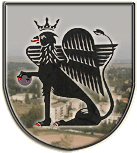 Martfű Város Polgármesterétől5435 Martfű, Szent István tér 1. Tel: 56/450-222; Fax: 56/450-853E-mail: titkarsag@ph.martfu.huElőterjesztésLakóépületek energetikai felújításához, korszerűsítéséhez nyújtandó támogatás pályázati kiírásáraMartfű Város Önkormányzata Képviselő-testületének2018. február 22-i üléséreElőkészítette: Pápai JánosVéleményező: Pénzügyi, Ügyrendi és Városfejlesztési BizottságDöntéshozatal: egyszerű többség Tárgyalási mód: nyilvános ülés  Tisztelt Képviselő Testület!A Martfű Város Önkormányzata Képviselő-testülete által elfogadott 11/2013. (III. 29.) rendeletével döntött a lakóépületek energetikai felújításához, korszerűsítéséhez nyújtható támogatásról. A rendelet 7. § (2) bekezdésében foglaltak szerint, a Képviselő-testület minden év március 30-ig pályázatot hirdet.Kérem az előterjesztésem mellékletét képező hirdetmény elfogadásával, a Tisztelt Képviselő-testület döntsön a pályázat meghirdetéséről.Határozati javaslat:Martfű Város Önkormányzata Képviselő-testületének………/2018. (…….) határozataLakóépületek energetikai felújításához, korszerűsítéséhez nyújtandó támogatás pályázati kiírásárólMartfű Város Önkormányzata Képviselő - Testülete meghirdeti, a lakóépületek energiatakarékosságának javítását célzó beruházások 2018. évi támogatására vonatkozó pályázatát, e határozat melléklete szerint.Erről értesülnek:JNSZ Megyei KormányhivatalValamennyi képviselő helybenMartfű Város lakossága hirdetmény útjánMűszaki Iroda helybenPénzügyi és Adóügyi IrodaIrattárMartfű, 2018. február 01.Dr. Papp Antalpolgármester Látta: Szász Éva jegyző1. számú melléklet a 11/2013.(III.29.) Ö. rendelethezMartfű Város Önkormányzata pályázatot hirdet lakóépületek energiatakarékosságot célzó beruházásainak 2018. évi támogatásáraA támogatás céljaA támogatás célja, hogy Martfű Város Önkormányzatának Képviselő-testülete ösztönözze a Martfű város közigazgatási területén lévő lakóingatlanok energiatakarékos felújítását, a város Fenntartható Energetikai Akciótervének megvalósítását.A pályázók körePályázatot nyújthatnak be Martfű város közigazgatási területén lévő családi ház természetes személy tulajdonosa, tulajdonosai, lakásszövetkezet, valamint azok a társasházak, melyek felújítási alapképzési kötelezettségüknek eleget tesznek. Pályázati feltételekMartfű Város Önkormányzata kamatmentes támogatást nyújt a lakóépületek alábbi, energia megtakarítást eredményező beruházásához, felújításáhozutólagos hőszigetelési munkák a 2006. december 31-én jogerős használatba vételi engedéllyel rendelkező épületek esetébenaa)	homlokzatok hőszigeteléseab)	külső végfalak hőszigeteléseac)		lapos tető esetében hő- és vízszigetelés, magas tetőnél utolsó fűtött lakószint feletti födém hőszigetelése, amennyiben azt az épület homlokzati hőszigetelésével együtt végzikad)		első fűtött lakószint alatti födém szigetelése, amennyiben az első fűtött lakószint alatti födém fűtetlen helyiségekkel (pl. pince, garázs) érintkezik, és azt az épület homlokzati hőszigetelésével együtt valósítják megae)	társasházi lépcsőházakban, közös helyiségekben nyílászáró cseréjeaf)		családi házak lakhatást szolgáló épületének nyílászáró cseréje, amennyiben azt az épület homlokzat szigetelésével együtt végzik.b) megújuló energiafelhasználás növelése, a hagyományos energiahordozók megújuló energiaforrásokkal való helyettesítése hőszigetelt épületekbenba)	napkollektorok (meleg víz termelésre) telepítésebb)	napelemek (áramtermelésre) telepítésec) Hazai és Európai Uniós pályázatokhoz szükséges önerő biztosításához, e rendeletben foglalt pályázati eljáráson kívül, a Képviselő-testülethez benyújtott kérelemre, a Képviselő-testület egyedi döntése alapján.Társasházi, lakásszövetkezeti tulajdonban lévő lakóépületek esetében az III. 1. a.) pontban foglalt munkák csak a teljes épületre vagy dilatációval határolt épületrészekre vonatkozóan és egységesen készülhetnek. A beruházások és felújítások során feltétel a városképi szempontból egységes külső megjelenés, illetve az önkormányzat értékvédelmi szempontjainak figyelembe vétele. Homlokzati hőszigetelés esetén a felújítási terveket Martfű Város Főépítészének előzetesen jóvá kell hagynia, mely az Önkormányzat rendezési tervének és Helyi Építési Szabályzatának való megfelelést igazolja. A III. 1. pontban foglalt munkálatok elvégzésére csak akkor nyújtható támogatás, ha a pályázó a pályázat benyújtásakor igazolja, hogy az épületek energetikai jellemzőinek meghatározásáról szóló 7/2006.(V.24.) TNM rendelet 1. melléklet, 1. táblázatában szereplő hőátbocsátási tényező követelményértékeinek az épület a beruházást követően megfelel. Az igazolás módja a tervdokumentációt készítő tervezői nyilatkozat csatolása.Nem nyújtható támogatás annakakinek Martfű Város Önkormányzatával szemben bármilyen tartozása van,aki a támogatás igénybevételére vonatkozó pályázati dokumentációban valótlan adatot, tényt közöl,aki a hiánypótlási kötelezettségének határidőben nem tesz eleget,aki a beruházási/felújítási munkákat a pályázat benyújtása előtt megkezdte,aki a támogatási szerződést nem köti meg. A támogatás összege a beruházásra/felújításra vonatkozó költség 50 %-a, decsaládi ház esetében legfeljebb 500.000,- Ft2-4 lakásos lakóépület esetében legfeljebb 400.000,- Ft/lakás5 lakás feletti lakóépület esetében legfeljebb 350.000,- Ft/lakás.A III. 1. pontban foglalt beruházási/felújítási munkák közül egy pályázatban több cél megvalósítása is támogatható, de a támogatási összeg ebben az esetben sem haladhatja meg a III. 4. pontban meghatározott mértéket. Támogatás épületenként, négyévente egy alkalommal nyújtható.A pályázat szerinti beruházás ugyanazon munkálatainak elvégzéséhez csak egy alkalommal lehet támogatást igénybe venni. A pályázónak a pályázat benyújtásakor nyilatkoznia kell a korábban a Martfű Város Önkormányzata Képviselő-testületének 11/2013.(III.29.) önkormányzati rendelete alapján igénybe vett támogatási összegről és támogatási célról. A támogatás folyósítása a kivitelezésre kötött szerződés szerinti munkák teljes körű elvégzésének ellenőrzését követően, utólag, a támogatott munkákra vonatkozó számlák alapján, a kivitelezésre kötött szerződésben megjelölt kivitelező számlájára történik.Martfű Város Önkormányzata Képviselő-testületének Pénzügyi, Ügyrendi és Városfejlesztési Bizottsága a folyósítás előtt köteles – szakértő bevonásával – ellenőrzést tartani a helyszínen. Az ellenőrzés megállapításait jegyzőkönyvbe kell foglalni.Amennyiben a pályázatban szereplőtől eltérő, pótlólagos költségek merülnek fel a kivitelezés során, annak megfizetésére a támogatott köteles, az nem növeli az önkormányzati támogatás összegét. Ha a beruházás/felújítás költségei a támogatásban részesített pályázatban megjelölt költségeknél alacsonyabbak, az önkormányzati támogatás összege ezzel arányosan csökken.A pályázat benyújtásának módja, helye és határidejeA pályázatot a pályázati felhívás mellékletét képező pályázati adatlapon kell benyújtani, melyhez csatolni kell az alábbi dokumentumokat:a tervezett beruházás/felújítás műszaki dokumentumait (tervek, engedélyek), melynek tartalmaznia kell a pályázati felhívás III. 1. pontjában foglalt hőátbocsátási követelmények teljesítésére vonatkozó, számításokkal alátámasztott dokumentumokat isaz ingatlan tulajdoni lap másolatátnyilatkozatot a korábban a Martfű Város Önkormányzata Képviselő-testületének 11/2013.(III.29.) önkormányzati rendelete alapján igénybe vett támogatási összegről és támogatási célrólnyilatkozatot a III.2. pont a) és d) pontjában foglaltakrólnyilatkozatot a közpénzekből nyújtott támogatások átláthatóságáról szóló 2007. évi CLXXXI. törvény szerinti összeférhetetlenség, illetve érintettség fennállásáról, vagy hiányáról, valamint érintettség fennállása esetén e törvény 8. § (1) bekezdése szerinti közzétételi kérelmeta tervezett beruházás/felújítás költségvetéséta tervezett beruházás/felújítás kivitelezésére kötött vállalkozási szerződésta beruházás/felújítás megvalósításához szükséges pénzügyi fedezet rendelkezésre állását bizonyító dokumentumokat (számlapénzről pénzintézeti igazolás, banki hiteligérvény vagy hitelszerződés, társasházak, lakásszövetkezet esetén közgyűlési határozat, nyilatkozatok a tulajdonosi hozzájárulásról)homlokzat szigetelés esetén a Városi Főépítész hozzájáruló nyilatkozatát. A pályázatot és a csatolandó mellékleteket 1-1 példányban a Martfű Polgármesteri Hivatal részére, az alábbi címre kérjük eljuttatni:Martfű Polgármesteri Hivatal5435 Martfű, Szent István tér 1. A pályázatok benyújtása: 2018. március 01. és 2018. április 30. között lehetséges.A pályázatok elbírálásának rendje1) A benyújtott pályázatok értékelését Martfű Város Önkormányzata Képviselő-testületének Pénzügyi, Ügyrendi és Városfejlesztési Bizottsága végzi. 2)	A hiányosan benyújtott pályázatok esetén a beérkezéstől számított 8 napon belül 15 napos teljesítési határidő közlésével hiánypótlási kötelezettséget kell előírni.3)	A hiánytalan tartalommal benyújtott pályázatokat a Képviselő-testület Pénzügyi, Ügyrendi és Városfejlesztési Bizottsága 30 napon belül értékeli, melyről jegyzőkönyvet készít.Az értékelés alapján a támogatás odaítéléséről és annak mértékéről a képviselő-testület dönt. A benyújtott pályázatok elbírálásáról a pályázót a döntést követő 8 napon belül értesíteni kell.Az önkormányzati támogatásra a támogatottal támogatási szerződést kell kötni. Az önkormányzati támogatást a szerződéskötést követően, egy éven belül kell felhasználni.A támogatás visszafizetéseA támogatás visszafizetését a folyósítást követő hónaptól, havi részletekben, kamatmentesen, minden hónap 15. napjáig kell teljesíteni. A visszafizetést legfeljebb 48 hónapon belül a támogatási szerződésben megjelölt önkormányzati bankszámlára kell teljesíteni úgy, hogy a havi törlesztő részlet összege 5.000,- Ft-nál kevesebb nem lehet. Az önkormányzati támogatás mértékéig a visszafizetési kötelezettség fennállásáig a támogatási szerződésben biztosítékot kell kikötni. (a PTK. szerinti szerződést biztosító mellékkötelezettségekre vonatkozó szabályok szerint) VII. TájékoztatásA pályázattal kapcsolatban részletes információ a Martfűi Polgármesteri Hivatalban Pápai Jánostól (202. számú iroda) kérhető, 56/450-222/145 telefonszámon, valamint a jpapai@ph.martfu.hu e-mail címen.